CONSILIUL LOCAL AL MUNICIPIULUI  SATU MARE                                                Anexa nr.3CENTRUL CULTURAL G.M. ZAMFIRESCU  SATU MAREMETODOLOGIA pentru elaborarea şi prezentarea propunerii de proiect în vederea acordării de finanţări nerambursabile pentru proiecte  de tineret,  învăţământ şi recreative din municipiul Satu MareCadrul legal generalArt.1. Cadrul legal al finanţării proiectelor de tineret în cadrul programelor CENTRULUI CULTURAL G.M. ZAMFIRESCU Satu Mare în domeniul tineretului, prevăzute în prezentele metodologii, este:- Legea nr. 350/2005 privind regimul finanţărilor nerambursabile din fonduri publice alocate pentru activităţi nonprofit de interes general;- Legea nr.350/2006 Legea Tinerilor;-  HCL privind aprobarea bugetului general de venituri și cheltuieli a Municipiului Satu MareProgramul de susținere a proiectelor de tineret, învățământși recreative Art. 2. Finanțările proiectelor se acordă de către Municipiul Satu Mare din Bugetul general de venituri și cheltuieli al municipiului Satu Mare prin intermediul Centrul Cultural G.M. Zamfirescu Satu Mare.Art.3. Scop: Realizarea  măsurilor de susţinere în domeniul tineretului.Art.4. Obiectiv: Dezvoltarea şi diversificarea  acțiunilor de tineret.Art.5. (1) Proiecte eligibile:stagii/cursuri;  concursuri; tabere; festivaluri; campanii; caravane; expoziţii; târguri; manifestări sportive şi  turistice; cluburi de tineret; seminarii; simpozioane; mese rotunde; dezbateri; conferinţe; centre de resurse; bănci de date; biblioteci electronice; conferinţe de presă; pagini WEB; evenimente, întâlniri de lucru; ateliere de lucru; schimburi internaţionale de tineret; reprezentări internaţionale  etc.(2) Finanţarea în cadrul programului, în baza bugetului aprobat: CENTRUL CULTURAL G.M. ZAMFIRESCU Satu Mare finanţează proiecte de tineret: ale Organizaţiilor Neguvernamentale de şi pentru Tineret, denumite în continuare ONGT, ale unităților de învățământ de stat, selectate, care se desfășoară conform metodologiei prevăzute în prezentul document;DefiniţiiArt. 6. În sensul prezentei metodologii, următorii termeni se definesc după cum urmează: solicitant - orice persoană fizică sau juridică fără scop patrimonial care depune o propunere de proiect.Organizaţii neguvernamentale de tineret, ONGT, sunt persoanele juridice de drept privat şi fără scop patrimonial, care funcţionează în condiţiile O.G. nr.26/2000 cu privire la asociaţii şi fundaţii, aprobată cu modificări şi completări prin Legea nr.246/2005, şi care îndeplinesc, cumulativ, următoarele criterii:   a) scopul prevăzut în statut vizează direct domeniul tineretului, iar pentru realizarea acestuia majoritatea obiectivelor asumate sunt adresate tinerilor; b) cel puțin două treimi din numărul total al membrilor sunt tinerifinanţare nerambursabilă - alocaţie financiară directă din fonduri publice, în vederea desfăşurării de către persoane fizice sau persoane juridice fără scop patrimonial a unor activităţi nonprofit care să contribuie la realizarea unor acţiuni sau programe de interes public general, regional sau local;contract de finanţare nerambursabilă - contract încheiat, în condiţiile legii, între o autoritate publică, denumită în continuare autoritate finanţatoare, şi un beneficiar;cheltuieli eligibile - cheltuieli care pot fi luate în considerare pentru finanţarea nerambursabilă;beneficiar - solicitantul căruia i se atribuie contractul de finanţare nerambursabilă în urma aplicării procedurii selecţiei publice de proiecte;cheltuieli eligibile - cheltuieli care pot fi luate în considerare pentru finanţarea nerambursabilă contribuție proprie- sumă de bani sau bunuri necesare realizării acțiunii/programului/proiectului suportate de către beneficiarul finanțării, din surse proprii sau atrase, în numerar și/sau natură, în procent de minim 20% din valoarea finanțării.METODOLOGIA PENTRUSELECȚIA  DE PROIECTE DE TINERET, ÎNVĂȚĂMÂNT ȘI RECREATIVE CAPITOLUL IPrincipalele direcții de finanțare pentru proiectele  de tineret,  învățământ şi recreative  Art.1. (1) Tema: „Acțiuni pentru promovarea participării tinerilor la viața societății”, şi vizează următoarele priorităţi: CULTURĂ ŞI EDUCAŢIE NON-FORMALĂStimularea interesului tinerilor pentru valorificarea tradiţiilor culturale locale (româneşti sau ale minorităților etnice);Stimularea preocupărilor pentru lectură şi pentru creația literară la tineri;Sprijinirea şi stimularea creativității şi performanţei tinerilor în diverse domenii ale industriilor creative (publicitate, arte vizuale, artele spectacolului, cercetare-dezvoltare etc.);Creșterea  gradului  de  participare  a  tinerilor  și  studenților  la  viaţa  comunităţii,  sub  aspect social, educaţional, cultural, economic, sănătate etc;Dezvoltarea  proiectelor de educație non-formală adresate tinerilor;Implementarea de proiecte pentru valorificarea potenţialului turistic şi cultural al orașului Satu Mare.EDUCAȚIE PENTRU SĂNĂTATE, PROTECȚIA MEDIULUI și ACTIVITĂȚI DE RECREERERealizarea de programe/proiecte prin care se încurajează şi promovează diverse forme de exprimare ale tinerilor; Desfășurarea de acțiuni pentru prevenirea consumului de droguri, alcool și tutun în rândul adolescenților și tinerilor;Educație pentru păstrarea și protecția mediului înconjurător;Educație pentru sănătate prin susținerea proiectelor de prevenire a bolilor cu transmitere sexuală şi atenuare a impactului infecției cu HIVImplicarea tinerilor cu dizabilități în practicarea sportului;Combaterea excesului de greutate, obezitate în rândul copiilor și tinerilor, prin proiecte specifice;Dezvoltarea şi diversificarea acțiunilor de timp liber pentru tineri.1.3 PARTICIPARE ŞI VOLUNTARIATSusţinerea de seminarii, conferinţe şi evenimente similare pentru promovarea participării în rândul tinerilor;Sprijinirea de acțiuni specifice de voluntariat;Dezvoltarea şi diversificarea acţiunilor privind implicarea tinerilor în viaţă comunității;Acțiuni de inovare în domeniul voluntariatului și de creștere a vizibilității voluntariatului în comunitate;Creșterea  gradului  de  sensibilizare  a  opiniei  publice  cu  privire  la  importanța  implicării  în activități de voluntariat.1.4 MUNCĂ ŞI ANTREPRENORIATStimularea activității economice a tinerilor;Stimularea creativității tinerilor în domeniul economic şi social;Promovarea antreprenoriatului, la toate nivelele educației şi formării tinerilor;Stimularea  participării  tinerilor  la  activităţi  de  dobândire  a  unei  experienţe  iniţiale  de muncă;Lansarea de campanii de informare care să încurajeze tinerele familii să împartă în mod egal sarcinile din viaţa privată şi profesională, folosind aranjamente flexibile de muncă.Proiectele de tineret eligibile sunt: stagii / cursuri, concursuri, tabere, festivaluri, cinemateci/ videoteci, campanii, caravane, expoziții, târguri, manifestări sportive şi  turistice, cluburi de tineret, seminații, simpozioane, mese rotunde, dezbateri, conferințe, ateliere de lucru, centre de resurse, pagini WEB, evenimente, întâlniri de lucru, schimburi de experiență.Art.2. (1) Sumele aprobate pentru Concursul local de proiecte de tineret –  se alocă din  bugetul Centrului Cultural G.M. Zamfirescu Satu Mare prin HCL şi sunt cele precizate în Anunţul de participare, publicat în Monitorul Oficial şi pe site-ul autorităţii finanțatoare.(2) Sumele nealocate ca urmare a desfășurării selecției de proiecte de tineret –  Sesiunea I, se reportează, organizându-se după caz altă sesiune de selecție.CAPITOLUL IICondiții şi criterii de eligibilitate pentru proiectele  de tineret,  învățământ şi recreative în vederea finanțăriiArt.3. – Sunt eligibile proiectele de tineret ale structurilor care:a) se înscriu în tema şi priorităţile concursului;b) se încadrează în tipurile de proiecte eligibile pentru concurs, prevăzute la Art. 1, alin (2);c) asigură (şi fac dovada) contribuţiei proprie şi atrasă (în bani şi/sau valorizată) de minim 20% din valoarea proiectului de tineret;d) realizează cel puţin punctajul minim de apreciere (70 puncte);e) respectă prevederile legale în vigoare cu privire la normele de cheltuieli în domeniul activităţii de tineret, conform HG nr. 259/ 2006 cu modificările şi completările ulterioare;f) se încadrează în perioada de derulare stabilită pentru concurs, perioadă precizată în Anunţul de participare publicat în Monitorul Oficial şi pe site-ul CENTRUL CULTURAL G.M. ZAMFIRESCU;g) nu se adresează exclusiv membrilor organizaţiei solicitante de finanţare;h) sunt depuse de structuri care au respectat, în ultimii doi ani, prevederile contractelor de finanțare nerambursabilă acordate şi/sau parteneriatele semnate cu finanțatorul, după caz; i) sunt însoţite de declaraţia pe propria răspundere prin care proiectul de tineret depus nu beneficiază de atribuirea mai multor contracte de finanţare nerambursabilă de la CENTRUL CULTURAL G.M. ZAMFIRESCU; j) sunt depuse de structuri în al căror statut/ actul constitutiv sunt prevăzute tipurile de activităţi pentru care se solicită finanţare.Art.4. Sunt eligibile structurile care au depus, următoarele documente, într-un singur exemplar, copii conform cu originalul (adică pe fiecare pagină va fi menţiunea „copie conform cu originalul, ştampila şi semnătura preşedintelui organizaţiei), sau în original acolo unde este cazul:hotărârea judecătorească de înfiinţare, definitivă şi irevocabilă; statutul şi actul constitutiv, în forma actualizată, forma aflată in vigoare la data depunerii proiectului care cuprinde toate modificările aferente, aşa cum au fost consemnate în încheierea judecătorească definitivă şi irevocabilă;hotărârile judecătoreşti rămase definitive şi irevocabile prin care s-au admis modificări ale statutului şi actului constitutiv;dovada de sediu, care se află în termen şi care se regăseşte în actele oficiale ca fiind sediul actual, conform legii, un exemplar;certificatul de înscriere în Registrul Asociaţiilor şi Fundaţiilor, un exemplar; certificat de atestare fiscală emis de către Direcţia  Impozite si Taxe Localecertificat de atestare fiscală emis de către Direcţia Generală a Finanţelor publice Satu Maredeclaraţie pe propria răspundere a reprezentantului legal din care să reiasă că proiectul depus, nu beneficiază de atribuirea mai multor contracte de finanţare nerambursabilă de la CENTRUL CULTURAL G.M. ZAMFIRESCU, în original;declaraţie pe proprie răspundere a președintelui (directorului) că  nu conduc prin structură, membri, sediu sau prin  orice altă situaţie, la raporturi de incompatibilitate cu finanţatorul prin salariaţii acestuia, conform Anexei nr.2.declaraţie pe proprie răspundere a președintelui (directorului) structurii redactată din care să rezulte că  işi asumă o contribuţie de minimum 20 % din valoarea proiectului.CAPITOLUL III Organizarea selecției  de proiecte de tineret, învățământ și recreative - Art.5. (1) Anunţarea publică a Concursursului local de proiecte de tineret- , respectiv intenția de atribuire a contractelor de finanţare, se face de către CENTRUL CULTURAL G.M. ZAMFIRESCU  prin: a) anunţ în Monitorul Oficial, Partea a –VI- a;b) anunț în două cotidiane locale;c) site-ul  CENTRUL CULTURAL G.M. ZAMFIRESCU;(2) Anunţul poate fi făcut şi prin alte mijloace de informare.(3) Data apariţiei anunţurilor şi afişarea pe site-ul CENTRUL CULTURAL G.M. ZAMFIRESCU trebuie să fie cu minimum 30 de zile calendaristice înainte de data limită de depunere a proiectelor.(4) Anunţul de intenţie va cuprinde perioada de organizare şi locul desfășurării concursurilor, termenele limită şi locul de depunere a proiectelor de tineret, precum şi locul de unde se pot obţine informaţii cu privire la metodologia de finanţare.(5)  Metodologia de finanţare se poate obţine de la sediul CENTRUL CULTURAL G.M. ZAMFIRESCU sau descărca de pe site-ul CENTRUL CULTURAL G.M. ZAMFIRESCU  (www.gmz.ro.) (6) Solicitanții au dreptul să ceară în scris, inclusiv prin poşta electronică, clarificări privind documentaţia de finanţare, cu cel puţin 6 zile înainte de data limită de depunere a proiectelor.(7) CENTRUL CULTURAL G.M. ZAMFIRESCU are obligaţia de a răspunde în scris, inclusiv prin poşta electronică, solicitărilor de clarificări, cu cel puţin 4 zile înainte de data limită de depunere a proiectelor.(8)  În situaţia în care la data limită de depunere, există un singur solicitant înscris, CENTRUL CULTURAL G.M. ZAMFIRESCU are obligația să repete concursul.(9) Dacă şi în situaţia prevăzută la alin. (8) se va înscrie la concurs tot un singur solicitant, concursul se va desfășura conform prevederilor prezentului regulament.Art. 6. (1) Perioada de depunere a proiectelor de tineret/ este cea precizată în anunţ, de luni până vineri între orele 8,00-16,00 (2) Proiectul de tineret, redactat pe formularul de finanţare (în două exemplare), însoţit de documentele prezentate la art.7,  se depune în plic sigilat şi ştampilat la sediul  CENTRULUI CULTURAL G.M. ZAMFIRESCU din Satu Mare, Bd. Transilvania nr. 3, etaj.2, Secretariat - Registratură, sau se transmite prin Poştă la adresa de mai sus.(3) Pentru proiectele care se depun pentru sesiunea de selecție de proiecte de tineret-, pe plic se va preciza, pe lângă adresă, „Linia bugetară - proiecte de tineret, învățământ, recreative-”.(4)  Dacă într-un plic se transmit mai multe proiecte, se va menţiona pe plic numărul proiectelor.(5) Se vor lua în considerare proiectele de tineret înregistrate la CENTRUL CULTURAL G.M. ZAMFIRESCU până la data limită de depunere, dată precizată în anunţul de participare. Proiectele care, din diferite motive, ajung după termenul de depunere stabilit, sunt descalificate.Art.7. Pentru selecția de proiecte de tineret, învățământ și recreative- , solicitanții trebuie să prezinte următoarele documente:a) formularul de finanţare, redactat pe modelul prezentat în Anexa nr. 1, în două exemplare, în original, semnat şi ştampilat;b) hotărârea judecătorească de înfiinţare, definitivă şi irevocabilă, un exemplar, copie conform cu originalul;c) statutul şi actul constitutiv, în forma actualizată, forma aflată in vigoare la data depunerii proiectului care cuprinde toate modificările aferente, aşa cum au fost consemnate în încheierea judecătorească definitivă şi irevocabilă, un exemplar, copie conform cu originalul;d) hotărârile judecătorești rămase definitive şi irevocabile prin care s-au admis modificări ale statutului şi actului constitutiv, un exemplar, copie conform cu originalul;e)  dovada de sediu, care se află în termen şi care se regăseşte în actele oficiale ca fiind sediul actual, conform legii, un exemplar, copie conform cu originalul;f) certificatul de înscriere în Registrul Asociaţiilor şi Fundaţiilor, un exemplar, copie conform cu originalul;f) certificat de atestare fiscală emis de către Direcţia  Impozite si Taxe Localeg) certificat de atestare fiscală emis de către Direcţia Generală a Finanţelor publice Satu Marei) declarație pe proprie răspundere a preşedintelui (directorului) redactată conform modelului prezentat în Anexa 3, un exemplar, în original;j) declaraţie pe proprie răspundere, prin care proiectul de tineret depus nu beneficiază de atribuirea mai multor contracte de finanţare nerambursabilă de la CENTRUL CULTURAL G.M. ZAMFIRESCU, un exemplar, în original.k) împuternicirea responsabilului de proiect de tineret pentru derularea acestuia,  în situaţia în care acesta nu este președintele structurii, un exemplar, în original;l) dovada contribuţiei proprii şi a altor contribuţii, în situaţia în care acestea există (convenţia/ protocolul/ contractul în care se precizează responsabilităţile, inclusiv cele financiare ale fiecărui partener în realizarea proiectului de tineret);m) declaraţie pe proprie răspundere a președintelui (directorului) că nu conduc prin structură, membri, sediu sau prin  orice altă situaţie, la raporturi de incompatibilitate cu finanţatorul prin salariaţii acestuia.n) declaraţie pe proprie răspundere a președintelui (directorului) structurii redactată din care să rezulte că  işi asumă o contribuţie de minimum 20 % din valoarea proiectului.Art. 8. (1)- Selecţia proiectelor de tineret se realizează de către Comisia de selecţie, constituite în acest scop la nivelul CENTRULUI CULTURAL G.M. ZAMFIRESCU;(2) Comisiile de selecţie  de proiecte de tineret şi atribuţiile acestora se vor stabili prin HCL a Muncipiului Satu Mare;(3) Selecţia se realizează în două etape:a) etapa eliminatorie, fără punctaj, în care sunt verificate dosarele depuse de către solicitanți;b) etapa de evaluare, pe bază de punctaj, care se realizează doar pentru acele proiecte care au promovat etapa eliminatorie.Art.9. – Etapa de selecţie, eliminatorie, fără punctaj, a proiectelor de tineret:(1) Condiţii şi criterii de selecţie:a) proiectele de tineret trebuie să conțină toate documentele prevăzute la Art. 8; b) proiectele de tineret care respectă prevederile Art.3(2) Proiectele de tineret care nu îndeplinesc condiţiile şi criteriile  de selecţie fără punctaj, prevăzute la art. 20 sunt eliminate din concurs. Art. 10. (1) Etapa de selecţie fără punctaj a proiectelor de tineret se realizează de membrii comisiilor de selecție constituite la nivelul autorității finanțatoare;(2) După încheierea etapei de selecţie fără punctaj a proiectelor de tineret, membrii comisiilor de selecție au obligația de a întocmi un proces verbal cu rezultatele evaluării. (3) Centralizatoarele cu rezultatele evaluării, se vor publica pe site-ul www.gmz.ro la data prevăzută în anunţul de participare.Art.11. Selecţia pe bază de punctaj. Proiectele care îndeplinesc condiţiile şi criteriile de selecţie fără punctaj vor fi evaluate din punct de vedere tehnic de Comisia de selecţie.Art.12. Selecţia pe bază de punctaj:(1) Etapa de selecţie pe bază de punctaj a proiectelor de tineret se realizează de membrii comisiilor de selecție constituite la nivelul autorității finanțatoare .(2) Membrii comisiei de selecţie acordă pe formularul de apreciere prevăzut în Anexa 11, un punctaj care se calculează prin însumarea calificativelor cuantificate. (3) Membrii comisiei de selecţie au dreptul de a opera modificări în bugetul proiectului de tineret. (4) Pentru a fi selectat în vederea finanţării, proiectul de tineret trebuie să obţină minimum 70 puncte, nerealizarea acestui punctaj descalificând proiectul de tineret.(5) Proiectele de tineret selectate primesc finanțare în ordine descrescătoare a punctajului obţinut, în limita sumei alocate pentru selecția de proiecte de tineret . (6) Membrii comisiei decid cuantumul sumei nerambursabile acordate în funcţie de impactul asupra societăţii civile şi a altor elemente care stau la baza oportunităţii organizarii evenimentului. Art.13. - Rezultatele concursului se afişează la data prevăzută în anunţul de participare, pe site-ul www.gmzro.Art.14. - Contestaţii(1) Rezultatele concursului pot fi contestate în termen de 2 zile lucrătoare de la data afişării.(2) Contestaţiile se depun la sediul CENTRULUI CULTURAL G.M. ZAMFIRESCU din Satu Mare, Bd. Transilvania, nr.3, etaj 2, la Registratură. Contestaţiile depuse după termenul limită şi transmise prin alte modalităţi, în afara celor menţionate, nu vor fi luate în considerare.(3) Contestaţiile sunt analizate de comisiile de contestaţii, constituite în acest scop la nivelul autorităţii finanțatoare.(4) Răspunsul la contestații se afișează în termen de  maxim 3 zile lucrătoare de la data depunerii, pe site-ul www.gmz.roCAPITOLUL IVFinanțarea proiectelor de tineret, învățământ și recreative  selecționate Art. 15. (1) Proiectele declarate câștigătoare vor face obiectul unui contract de finanțare nerambursabilă, încheiat între beneficiar şi CENTRUL CULTURAL G.M. ZAMFIRESCU. (2) Termenul limită de semnare a contractelor de finanţare nerambursabilă nu poate fi mai mare de 30 zile lucrătoare faţă de data depunerii cererii de încheiere a contractului și anexelor aferente.(3) Orice modificare la proiectul trebuie adusă la cunoştinţa CENTRULUI CULTURAL G.M. ZAMFIRESCU în scris, cu cel puţin 7 zile lucrătoare înainte de producerea acesteia şi, în cazul aprobării, se consemnează într-un act adiţional la contractul de finanţare.Art. 151. Se finanțează numai proiectele care prevăd pregătirea unor evenimente/acțiuni care se desfășoară în perioada de implementare a proiectului (anul în curs) și care au loc în municipiul Satu Mare.CAPITOLUL VDerularea proiectelor de tineret selecţionate Art. 16. (1) Proiectele de tineret selectate se vor desfăşura în perioada precizată în Anunţul de participare publicat în Monitorul Oficial şi pe site-ul CENTRULUI CULTURAL G.M. ZAMFIRESCU Perioada de desfăşurare a unui proiect cuprinde pregătirea, derularea şi evaluarea.(2) Se recomandă ca minimum 60% din participanţii la proiectele de tineret, să fie tineri cu vârsta cuprinsă între 14 şi 35 de ani, inclusiv. Art.17. CENTRUL CULTURAL G.M. ZAMFIRESCU are dreptul de a verifica modul de derulare a proiectelor de tineret. CAPITOLUL VIContractul de finanțareArt. 18.(1) Solicitanţii ale căror propuneri de proiect au fost declarate câștigătoare vor semna un contract de finanţare, în conformitate cu contractul-cadru de finanţare nerambursabilă. (2) Contractul se încheie între CENTRUL CULTURAL G.M. ZAMFIRESCU Satu Mare şi beneficiarul finanţării. Din partea solicitantului persoană juridică, contractul va fi semnat şi ştampilat de către reprezentantul legal sau de către un împuternicit al acestuia.(3) Contractul de finanțare nerambursabilă se întocmește în trei exemplare originale, un exemplar pentru beneficiar și două pentru autoritatea contractantă.Art. 19.(1) Contractul se va semna în maxim 30 zile de la data depunerii de către beneficiar a cererii de încheiere a contractului și anexelor privind perioada de desfășurare, bugetul proiectului și indicatorii proiectului.(2)  Data de încheiere a contractului de finanțare nu poate fi ulterioară datei de începere a proiectului.(3) Orice contract/comandă încheiat de către beneficiar în cadrul proiectului, anterior datei de încheiere a contractului de finanțare atrage sancțiunea excluderii acelei cheltuieli de la decont, excepție făcând doar contractele de sponsorizare prezentare drept contribuție proprie.(4) Contractele de sponsorizare de bunuri sau alte servicii vor putea acoperi doar contribuția proprie. Finanțatorul nu va deconta contravaloarea unui bun sau serviciu pe care beneficiarul l-a primit cu titlu gratuit.Art. 20. Obligațiile beneficiarului:(1) Prin semnarea contractului de finanţare, beneficiarul acceptă termenii şi condiţiile în care va primi finanţarea nerambursabilă şi se angajează să implementeze pe propria răspundere proiectul pentru care primeşte finanţare cu respectarea legislaţiei naţionale.(2) Beneficiarul are obligaţia de a implementa proiectul pentru care s-a semnat un contract de finanţare în conformitate cu prevederile din cererea de finanţare aprobată.(3) Dacă beneficiarul nu reuşeşte să pună în aplicare proiectul în condiţiile asumate şi stipulate în contractul de finanţare, acesta trebuie să îşi asume eşecul parţial sau total în realizarea obligaţiilor. În acest caz, autoritatea finanțatoare are dreptul de a întrerupe plăţile, de drept fără, punere în întârziere sau judecată, fiind exonerat de plata oricărei despăgubiri de orice fel.(4) Contribuţia din fondurile publice poate fi redusă şi/ sau Autoritatea finanţatoare poate cere restituirea, în totalitate sau parţial, a sumelor deja plătite, dacă beneficiarul nu respectă termenii contractuali, de drept, fără somaţie, punere în întârziere sau judecată, autoritatea finanţatoare fiind exonerată de plata oricăror despăgubiri de orice fel.(5) Să notifice CENTRUL CULTURAL G.M. ZAMFIRESCU Satu Mare cu privire la orice modificare pe care intenţionează să o aducă informaţiilor cuprinse în cererea de finanţare, în cel mai scurt timp posibil, pentru aprobarea acesteia de către finanţator, în caz contrar asumându-şi riscurile nerespectării obligaţiilor contractuale. În cazul unei modificări survenite din cauze independente de voinţa solicitantului, această situaţie trebuie anunţată Centrul Cultural G.M. Zamfirescu Satu Mare de îndată; în această situaţie, autoritatea finanțatoare prin reprezentanţii săi legali poate decide continuarea sau rezilierea contractului.(6) Să furnizeze Centrului Cultural G.M. Zamfirescu Satu Mare, în maxim două zile, orice informaţie cu privire la derularea proiectului , pe care acesta o poate solicita;(7) Să păstreze pentru Autoritatea finanțatoare câte un exemplar/ o mostră din materialele publicitare, de promovare sau de orice altă natură realizate – acolo unde nu este posibil (de ex. există un singur exemplar, ca în cazul bannerelor) beneficiarul trebuie să obţină o dovadă foto/ video/ audio a realizării acestora;(8) Să documenteze foto/ video/ audio activităţile/ evenimentele proiectului într-un mod din care să rezulte data şi locul desfăşurării lor, participanţii, publicul, prezenţa logo-ului de finanţare şi orice alte elemente care au presupus cheltuieli ce urmează să fie propuse pentru decont şi/ sau ar putea contribui la validarea raportului narativ.(9) Obligația de a repartiza cel puțin 5% din valoarea totală a proiectului cultural finanțat, către cheltuieli de promovare a evenimentului/programului/acțiunii culturale. Prin cheltuieli de promovare se înțeleg următoarele: realizarea de materiale de promovare( afișe, broșuri, programe, bannere, meshuri, roll-up, etc), producție și difuzare de spoturi publicitare radio/tv, cumpărarea de spații publicitare( anunțuri, advertoriale, bannere, pagini publicitare, etc) atât în publicațiile de tip print cât și în mediul online și orice alte categorii de cheltuieli care au scopul de a promova sau de a face publicitate evenimentului/programului/acțiunii culturale. (10) Obligația ca pe toate materialele prevăzute la pct. (9) se vor folosi în mod obligatoriu siglele, stemele Primăriei municipiului Satu Mare și Centrului Cultural G.M Zamfirescu conform manualului de identitate vizuală. (11) Obligația de a permite persoanelor delegate de autoritatea finanţatoare să efectueze controlul privind modul de utilizare a fondurilor nerambursabile.Art. 21. SancțiuniÎn cazul neexecutării sau executării necorespunzătoare a obligaţiilor prevăzute prin contractul de finanţare nerambursabilă, beneficiarii vor fi notificaţi în scris. Contractul de finanţare nerambursabilă poate fi reziliat pentru neexecutarea sau executarea necorespunzătoare a obligaţiilor contractuale, în condiţiile stipulate în cuprinsul acestuia, de drept fără somaţie, punere în întârziere sau judecată, autoritatea finanţatoare fiind exonerată de plata oricăror despăgubiri de orice fel.Art. 22. Tranșe de finanțare(1) Finanţarea se poate acorda în tranşe la solicitarea beneficiarului.(2) Prin contractul de finanţare, CENTRUL CULTURAL G.M. ZAMFIRESCU Satu Mare şi beneficiarul finanţării vor stabili valoarea tranşelor. Cuantumul şi eşalonarea tranşelor se stabilesc prin contractul de finanţare, în baza bugetului estimativ şi în funcţie de perioada de implementare a proiectului. Pentru proiectele cu durata de implementare mai mică de o lună, finanţarea se acordă într-o singură tranşă. (3) Tranşele următoare (atunci când este cazul) se acordă în funcţie de calendarul stabilit la semnarea contractului între beneficiar şi Autoritatea finanţatoare, după validarea rapoartelor narative şi financiare respective, în baza solicitării scrise a beneficiarului.CAPITOLUL VIDecontarea cheltuielilor pentru proiecte de tineret aprobate Art.23. Decontarea cheltuielilor efectuate în cadrul proiectelor de tineret aprobate în urma selecției de proiecte de tineret, învățământ și recreative -  se face în conformitate cu prevederile Anexei 4.Anexa nr. 1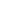 GRAFICUL ACTIVITĂŢILOR PROIECTULUIExprimare grafică a activităților proiectului. Enumerați activităţile si haşuraţi perioada de desfăşurare,desemnați responsabilul de activitateBUGETNotă:Coloana  6+ 7 = minimum 20%Coloana  8 - cu respectarea HG 259/ 2006 cu modificările şi completările ulterioare,  privind normele de cheltuieli pentru realizarea programelor în domeniul tineretului şi a altor prevederi legale în vigoare C. DeclaraţieDeclar pe propria-mi răspundere, cunoscând dispozițiile articolului 292 Cod penal cu privire la falsul în declaraţii, că toate informaţiile din acest formular de finanţare şi toate celelalte informaţii ataşate acestuia sunt în conformitate cu realitatea.Responsabil proiect de tineret:Numele şi prenumele: ____________________________Semnătura: _____________________________________Ştampila:Data:         Anexa 2DECLARAŢIE PE PROPRIE RĂSPUNDERE 	Subsemnata/Subsemnatul,…………………………………… domiciliat în localitatea……………………,judeţul/sectorul………………..…,strada…..., nr. ….., bloc…., apartament……, identificat prin CI/ BI seria……,nr. …………, eliberat de.............................., CNP…………………….., în calitate de preşedinte al ………………………….……… , cunoscând dispozitiile articolului 292 Cod penal cu privire la falsul în declaraţii, declar pe proprie raspundere urmatoarele:- ONGT................. si-a indeplinit obligatiile de plata exigibile a impozitelor si taxelor către stat, precum şi a contributiei pentru asigurările sociale de stat;- ONGT nu face obiectul unei proceduri de dizolvare sau de lichidare şi nici se află deja în stare de dizolvare sau de lichidare, în conformitate cu prevederile legale în vigoare;- în situaţia aprobării finanţării proiectului..............., cu privire la implementarea acestuia, mă oblig să iau toate măsurile preventive necesare pentru a evita orice situaţie care m-ar împiedica în orice moment să acţionez în conformitate cu obiectivele CENTRUL CULTURAL G.M. ZAMFIRESCU. De asemenea mă oblig să iau toate măsurile preventive necesare evitării oricăror situaţii  în care executarea obiectivă şi imparţială a funcţiilor oricărei persoane implicate în implementarea proiectului poate fi compromisă din motive familiale, politice, economice sau orice alte interese comune cu o altă persoană. Totodată, mă oblig să informez de îndată CENTRUL CULTURAL G.M. ZAMFIRESCU despre orice situaţie ce generează sau ar putea genera un asemenea conflict de interese.Numele şi prenumele:Semnătura şi ştampilaAnexa nr. 3DECLARAŢIA DE IMPARŢIALITATEReprezintă conflict de interese orice situaţie care îl împiedică pe beneficiar în orice moment să acţioneze în conformitate cu obiectivele autorităţii finanţatoare, precum şi situaţia în care executarea obiectivă şi imparţială a funcţiilor oricărei persoane implicate în implementarea proiectului poate fi compromisă din motive familiale, politice, economice sau orice alte interese comune cu o altă persoană.    Subsemnata/ Subsemnatul …………………..ca persoană fizică sau ca persoană cu drept de reprezentare a ASOCIAŢIEI ........................ în ceea ce priveşte implementarea proiectului de tineret .........................., mă oblig să iau toate măsurile preventive necesare pentru a evita orice conflict de interese, aşa cum este acesta definit mai sus, şi, de asemenea, mă oblig să informez autoritatea finanţatoare despre orice situaţie ce generează sau ar putea genera un asemenea conflict.Semnătura şi ştampilă                      ………………………………..................Anexa 4DECONTAREA CHELTUIELILOR PENTRU PROIECTE DE TINERETArt.1. Pentru realizarea proiectului de tineret se pot face decontări parţiale, în baza documentelor justificative legal întocmite;Art.2. Pentru justificarea cheltuielilor în cadrul proiectelor de tineret ONGT instituţia trebuie să prezinte următoarele documente: Raport financiar; Raport privind realizarea ObiectivelorRaport financiar pentru ONGT adresa de înaintare a decontului de cheltuieli care se completează conform Anexei 5;Cererea de plată, în original, în care  se va preciza „cheltuieli pentru proiectul ……. conform contractului de finanţare nr. ………încheiat între CENTRUL CULTURAL G.M. ZAMFIRESCU şi ONGT; Documentele justificative, în copie (contracte, facturi, facturi fiscale şi/sau bonuri fiscale), care au stat la baza emiterii facturii. Copiile la decont trebuie să fie ştampilate şi certificate de către preşedintele ONGT cu menţiunea  „Copie conform cu originalul”;Lista de participanți este obligatorie pentru stagii / cursuri;  concursuri; tabere; festivaluri; seminarii; simpozioane; mese rotunde; dezbateri; conferinţe; conferinţe de presă; întâlniri de lucru, ateliere de lucru, schimburi interlocale de tineret, reprezentări interlocale precum şi pentru alte proiecte care includ cheltuieli cu privire la masă şi/sau cazare şi/sau transport şi/sau premii;Împuternicirea responsabilului de proiect de tineret al ONGT pentru decontarea cheltuielilor, în situaţia în care acesta nu este preşedintele ONGT;Raportul de evaluare, semnat de către responsabilul de proiect de tineret al ONGT;Art.3. (1) - Documentele justificative pentru decontarea cheltuielilor privind alocaţia de masă (masă servită sau alimente)  sunt:a) factura fiscală detaliată, conform contractului/notei de comandă,  semnată şi ştampilată de unitatea prestatoare, pentru masă servită;b)  facturi, chitanţe şi bonuri fiscale, pentru alimente;c)  pontajul de masă,  se întocmește conform Anexei 9;(2) Alocaţia de masă pe durata  unei zile se acoperă în limita a 50 de lei/persoană/zi(3) Se pot achiziționa alimente, cu respectarea sumei limită per zi per persoană, stabilite mai sus.Art.4. - Cheltuieli de cazare(1) Documentele justificative pentru decontarea cheltuielilor privind cazarea participanţilor:a) factura fiscală detaliată, conform contractului/notei de comandă, semnată şi ştampilată de unitatea prestatoare;b) diagrama de cazare;	(2) Vor fi decontate din fonduri publice cheltuielile privind cazarea participanților/invitațiilor la unități de cazare de maxim 3 stele. Cheltuielile privind cazarea participanților/invitațiilor la unități de cazare de 4 sau mai multe stele vor fi suportate din fonduri proprii.Art. 5. Documentele justificative pentru decontarea cheltuielilor privind transportulbilete de tren pentru transportul pe calea ferată,  în condiţiile prevăzute de dispoziţiile legale, fără a putea depăşi drepturile de această natură care se pot acorda salariaţilor instituţiilor publice şi tabel cu participanţii care au beneficiat de contravaloarea biletelor de transport, semnat şi ştampilat;bilete pentru  transportul cu mijloace de transport auto în comun, la tarifele stabilite pentru aceste mijloace şi tabel cu participanţii care au beneficiat de contravaloarea biletelor de transport, semnat şi ştampilat;bonuri fiscale de combustibil, pentru transportul cu autoturisme proprietate personală, cu aprobarea în prealabil a ordonatorului de credite, în condiţii similare celor prevăzute de dispoziţiile legale pentru salariaţii instituţiilor publice, şi tabel cu participanţii care au beneficiat de contravaloarea transportului, semnat şi ştampilatbilete şi tichete de îmbarcare pentru transportul cu avionul şi bilete pentru transportul pe căile de navigaţie fluvială, transport efectuat cu aprobarea prealabilă a ordonatorului de credite, potrivit dispoziţiilor legale şi tabel cu participanţii care au beneficiat de contravaloarea biletelor de transport, semnat şi ştampilat;factura fiscală detaliată şi foaia de parcurs/scrisoarea de transport în copie (cu menţiunea „copie conform cu originalul”) pentru transportul cu mijloace de transport auto închiriate, potrivit dispoziţiilor legale.Art. 6. (1) Documentele justificative pentru decontarea cheltuielilor privind închirierea de bunuri şi servicii sunt:a) contract de locațiune de bunuri şi servicii;b) factura fiscală;(2) În cazul persoanelor fizice pentru decontarea cheltuielilor privind închirierea de bunuri şi servicii documentele justificative sunt;a) contract de locațiune;b) stat de plată.Art. 7. (1) Documentele justificative pentru decontarea cheltuielilor pentru achiziţii bunuri / servicii (altele decât produsele prevăzute la alin. (2)-(4) și serviciile de cazare, masă) sunt:a) contract/comandă;b) factura fiscală, chitanţă sau bon fiscal;c) nota de recepţie şi constatare de diferenţe, a bunurilor intrate în gestiunea beneficiarului;d) bonul de consum cu explicaţia destinaţiei pentru proiectul decontat, după caz;(2) Documentele justificative pentru decontarea cheltuielilor pentru achiziţia de produse necesare derulării proiectului:a) contract/comandă;b) factură ;c) chitanță/bon fiscal/ ordin de plată;d) Notă internă de recepție.(3) Fac parte din această categorie obiectele de inventar achiziționate cu scopul de dotări necesare derulării proiectului cultural și mijloacele fixe achiziționate în cadrul proiectului.(4) În cazul mijloacelor fixe achiziționate în cadrul proiectului, se consideră eligibilă și se poate deconta doar contravaloarea amortizării mijloacelor fixe, aferente perioadei de desfășurare a proiectului cultural (ex. Se consideră eligibilă pentru decontare doar valoarea de achiziție / Durata normală a mijlocului fix x Durata proiectului). Art. 8. Documentele justificative pentru decontarea cheltuielilor pentru prestări de servicii efectuate în cadrul proiectelor sunt:a) contract de prestări de servicii;b) factură fiscală;c) proces verbal de recepţie a serviciului;d) stat de plată și declarație privind plata contribuțiilor la bugetul de stat, în cazul persoanelor fizice.Art. 9. Documentele justificative pentru decontarea cheltuielilor pentru realizarea de tipărituri, multiplicări, inscripţionări şi altele asemenea sunt:a) factura fiscală, chitanţă sau bon fiscal, până la valoarea stabilită de lege; b) notă de recepţie şi constatare de diferenţe, a bunurilor intrate în gestiunea beneficiarului; c) bonul de consum cu explicaţia destinaţiei pentru proiectul decontat; d) proces verbal de recepţie a produselor pentru tipărituri, inscripţionări;e) un exemplar din materialul multiplicat/imprimat, dacă este posibil. În caz contrar se vor ataşa imagini cu acesta.Art. 10. Documentele justificative pentru decontarea cheltuielilor pentru activităţi social – culturale sunt: factura fiscală, factură sau alte formulare sau documente cu regim special, aprobate potrivit legii.Art. 11. Documentele justificative pentru decontarea premiilor acordate, sunt:(1) Pentru premii în obiecte:a) factura fiscală, chitanţă sau bon fiscal;b) avizul de însoţire a mărfii, după caz;c) nota de recepţie şi constatare de diferenţe, a bunurilor intrate în gestiune avand confirmarea responsabilului de proiect;d) bonul de consum cu explicaţia destinaţiei pentru proiectul decontat;e) proces verbal de recepţie a bunurilor achiziţionate;f) proces verbal de acordare a premiilor.(2) Pentru premii în bani, proces verbal de acordare a premiilor, conform Anexei 4 şi dovada plății către beneficiari. Premiile în bani se pot acorda DOAR DIN FONDURILE PROPRII ALE STRUCTURII. (3) Se pot acorda premii în obiecte şi bani doar în cadrul proiectelor de tineret, cu respectarea prevederilor HG nr. 259/ 2006 cu modificările şi completările ulterioare.Art.12. - Documentele justificative pentru decontarea cheltuielilor privind studii: documentare, cercetare ştiinţifică, sondarea opiniei publice,  realizarea materialelor audio-video, licente soft, traduceri oficiale sunt:a) contract de prestări servicii, după caz;b) factura fiscală, semnată şi ştampilată de unitatea prestatoare;c) proces verbal de recepţie a a studiilor/ lucrărilor.Art.13. - Decontarea altor cheltuieli prevăzute în HG nr. 259/2006 cu modificările şi completările ulterioare, altele decât cele menţionate anterior, se va face prin documente justificative potrivit prevederilor legale în vigoare.Art.14. - Documentele justificative pentru contribuţia proprie şi/sau atrasă prezentate de ONGTa) factură/ bon fiscal/ chitanţă, în copie, semnate şi ştampilate cu menţiunea „conform cu originalul”;b) protocol / contract de sponsorizare/ contract de colaborare, în copie, semnate şi ştampilate cu menţiunea „conform cu originalul”;c) contract de voluntariat/ ştat de plată, în copie, semnate şi ştampilate cu menţiunea „conform cu originalul”;d) declaraţie pe proprie raspundere cu privire la aparatura proprie/ obiecte de inventar/spaţii - utilizate in timpul proiectului.Art.15. - Achiziţiile publice se efectuează în condiţiile legii, respectiv Legea nr. 98/2016 cu modificările şi completările ulterioare.Art.16. - Documentele pentru decontarea cheltuielilor se transmit finanţatorului de către ONGT în termen de maximum 30 zile lucrătoare de la terminarea proiectului de tineret. Pentru proiectele care se desfăşoară in luna decembrie a fiecărui an, documentele pentru decontare se transmit nu mai târziu de  16 decembrie .Art.17. Se acceptă spre decontare numai cheltuielile efectuate în perioada stabilită prin contractul de finanţare, ca perioadă de derulare a proiectului de tineret.Art.19. CENTRUL CULTURAL G.M. ZAMFIRESCU poate dispune nedecontarea finanţării pentru proiectele de tineret ale ONGT care nu respectă prevederile contractului de finanțare.Anexa 5- Antet ONGT- DECONT DE CHELTUIELIADRESA DE ÎNAINTARE Nr. ________ din___________________Către :          CENTRUL CULTURAL G.M. ZAMFIRESCUVă înaintăm alăturat decontul de cheltuieli al proiectului de tineret …………… , care s-a desfăşurat în  …………….., în perioada ………., în valoare de …….…… lei, reprezentând finanţarea nerambursabilă de la CENTRUL CULTURAL G.M. ZAMFIRESCU...........şi contribuţia ONGT..............., în baza contractului nr..…... din…..….., conform documentelor justificative de cheltuieli anexate:Contribuţia CENTRUL CULTURAL G.M. ZAMFIRESCU (fonduri publice):Contribuţia ONGT şi contribuţii ale partenerilor (fonduri proprii):Decontul mai cuprinde: Se vor preciza toate documentele care sunt anexate la decont (ex- raport de evaluare, NIR, lista participanţi, CD/ DVD imagini etc)Semnătura conducătorului ONGT,ŞtampilaSemnătura  contabilului/directorului economic al ONGTAnexa  6- Antet-ONGTLISTA DE PARTICIPANŢIProiectul de tineret _____________________Localitatea   _________________________________________Perioada       _________________________________________Semnătura responsabilului de proiect al ONGTşi ştampilaAnexa  7- Antet-ONGTTABELcu participanții care au beneficiat de contravaloarea transportului:Proiectul de tineret __________________________Localitatea _______________________________________________Perioada     _______________________________________________Semnătura responsabilului de proiect al ONGTŞtampilaAnexa 8- Antet-ONGTDiagrama de cazareProiectul de tineret _________________________Perioada  ________________________________________________Locul de desfășurare  ____________________________________Unitatea prestatoare de servicii _________________________Semnătura responsabilului de proiect al  ONGTşi ştampila	Unitatea prestatoare de serviciiSemnătură şi ştampilaAnexa 9- Antet-ONGTPONTAJ  DE  MASAProiectul de tineret ___________________________Perioada ___________________________________________________Locul de desfășurare _______________________________________Unitatea prestatoare de servicii__________________________Semnătura responsabilului de proiect al ONGT/ Instituţieişi ştampilaUnitatea prestatoare de serviciiSemnătură şi ştampilaAnexa 10GRILA DE EVALUARE* SC- subcriteriuCuantificarea calificativelor:- nesatisfăcător – 1 punct    - satisfăcător - 2 puncte- bine – 3 puncte - foarte bine - 4 puncte                     Anexa 11FORMULAR DE APRECIERE:Denumire  proiect de tineret:………………………………………..ANEXA 12CONTRACTnr. 		  din		de   finanţare a  proiectului ,, 				”din cadrul  programului  “Proiecte tineret, învățământ și recreative ”CAPITOLUL IPărţile ART 1.Centrul Cultural G.M. Zamfirescu Satu Mare, cu sediul în Satu Mare, b-dul Transilvania nr.3, CIF 3897270, cod IBAN RO42 TREZ 5462 1G33 50000 XXXX , e-mail: office@gmz.ro, reprezentat prin director general Butka Gergely Norbert, denumit în continuare autoritate finanţatoare, şi    În baza: dispoziţiilor Legii nr. 350/2005 privind regimul finanţărilor nerambursabile din fonduri publice alocate pentru activităţi nonprofit de interes general, ale O.G. nr. 51/1998 privind îmbunătăţirea sistemului de finanţare a programelor şi proiectelor culturale cu completările şi modificările ulterioare, dispozițiilor  Legii nr. 245/2001 pentru aprobarea O.G. nr. 51/1998, dispozițiilor Legii nr.273/2006 privind finanţele publice locale şi  prevederile Procesului verbal de selectie nr. …. a Comisiei de Evaluare numită prin HCL Satu Mare nr. …..,; părțile au convenit încheierea prezentului contract.CAPITOLUL IIObiectul şi valoarea contractuluiART. 2Obiectul prezentului contract îl constituie finanţarea proiectului ,, 			”, din cadrul programului “Proiecte culturale ”, prevăzut  în anexa nr. 1. ART. 3    Instituţia finanţatoare repartizează beneficiarului suma de 		 lei pentru finanţarea  activităţii prevăzute la art. 2.     Creditele bugetare aprobate  pentru îndeplinirea contractului sunt prevăzute în bugetul local al Municipiului Satu Mare pe anul , la cap. 67.02 „Cultură, recreere şi religie”,  subcapitolul 67.02.50.  „Alte servicii în domeniile culturii, recreerii şi religiei”, titlul 55 „Alte transferuri”, art. 55.01.”Transferuri interne”, alin. 55.01.18 „Alte transferuri curente interne”.-datele astea trebuie sa le scrie Primaria-Serviciul BugetCAPITOLUL IIIDurata contractuluiART. 4Prezentul contract intră în vigoare la data semnării lui de către părţi şi este valabil până la data de 31.12.. În cadrul contractului se vor finanţa acţiuni ce se vor desfăşura până cel mai târziu la data 16.12..CAPITOLUL IVDrepturile şi obligaţiile părţilorART. 5Beneficiarul are următoarele drepturi şi obligaţii:Obligația de a utiliza suma prevăzută la art. 3 exclusiv pentru finanţarea cheltuielilor aferente activităţilor prevăzute în anexa nr. 1, potrivit destinaţiei stabilite prin contract în anexa nr. 2 şi în conformitate cu dispoziţiile legale în vigoare;Obligația de a emite factură pentru fiecare tranşă a finanţării nerambursabile;Obligația de a realiza activităţile prevăzute la art. 2, obiectivele şi indicatorii prevăzuţi în anexa nr. 3 la prezentul contract;Obligația de a promova denumirea autorității finanţatoare în cadrul activităţilor finanţate prin:imprimarea numelui finanţatorului pe toate materialele de promovare pe care le produce şi utilizează beneficiarul în mediul online și print;imprimarea numelui autorității finanțatoare pe bunurile culturale rezultate din finanțarea proiectului cultural.Obligația de a permite persoanelor delegate de instituţia finanţatoare să efectueze controlul privind modul de utilizare a fondurilor prevăzute la art. 3;Obligația de a contribuii cu minimum  	% din valoarea totală de finanţare a proiectului;Obligația de a întocmi şi de a transmite autorității finanţatoare, în termen de 10 zile lucrătoare de la data încheierii activităţilor, următoarele documente:           - raport privind realizarea obiectivelor, după caz, şi a indicatorilor prevăzuţi în contract;           - raport financiar însoţit de documentele justificative de cheltuieli;Obligația de a-şi achita obligațiile către furnizorii de bunuri și servicii în maxim 10 zile calendaristice de la data efectuării plăţii de către autoritatea finanţatoare;Obligația de a restituii autorității finanțatoare, în situaţia nerespectării dispoziţiilor legale şi a prevederilor prezentului contract, în termen de 15 zile de la data comunicării somaţiei de plată din partea  instituţiei finanţatoare, sumele primite, precum şi penalităţile aferente acestora, calculate potrivit dispoziţiilor legale în vigoare; Obligația de a respecta prevederile actului constitutiv şi ale statutului propriu; Dreptul de a modifica, cu acordul  instituţiei finanţatoare, structura cheltuielilor prevăzute în anexa 2, în condiţiile în care solicită în scris acest lucru înainte de angajarea cheltuielilor precum şi cu încadrarea în suma totală prevăzută la art. 3. Dreptul de a solicita plata prețului contractului, în mai multe tranșe, respectând prvederile art. 37 din Legea 350/2005, privind regimul finanțărilor nerambusabile din fonduri publice alocate pentru activități nonprofit de interes general cu modificările și completările ulterioare; Obligația de a respecta legislaţia din domeniul achizițiilor publice reglementate de Legea 98/2016 și Hotărârea Guvernului nr. 395/2016. Obligația de a notifica autoritatea finanțatoare cu privire la orice modificare pe care intenţionează să o aducă informaţiilor cuprinse în cererea de finanţare, în cel mai scurt timp posibil, pentru aprobarea acesteia de către finanţator, în caz contrar asumându-şi riscurile nerespectării obligaţiilor contractuale.  Obligația de a păstra pentru autoritatea finanțatoare câte un exemplar/ o mostră din materialele publicitare, de promovare sau de orice altă natură realizate – acolo unde nu este posibil (de ex. există un singur exemplar, ca în cazul bannerelor) beneficiarul trebuie să obţină o dovadă foto/ video/ audio a realizării acestora; Obigația de a documenta foto/ video/ audio activităţile/ evenimentele proiectului cultural într-un mod din care să rezulte data şi locul desfăşurării lor, participanţii, publicul, prezenţa logo-ului de finanţare şi orice alte elemente care au presupus cheltuieli ce urmează să fie propuse pentru decont şi/ sau ar putea contribui la validarea raportului narativ.  Obligația de a repartiza cel puțin 5% din valoarea totală a proiectului cultural finanțat, către cheltuieli de promovare a evenimentului/programului/acțiunii culturale. Prin cheltuieli de promovare se înțeleg următoarele: realizarea de materiale de promovare( afișe, broșuri, programe, bannere, meshuri, roll-up, etc), producție și difuzare de spoturi publicitare radio/tv, cumpărarea de spații publicitare( anunțuri, advertoriale, bannere, pagini publicitare, etc) atât în publicațiile de tip print cât și în mediul online și orice alte categorii de cheltuieli care au scopul de a promova sau de a face publicitate evenimentului/programului/acțiunii culturale.ART. 6 Autoritatea finanţatoare are următoarele drepturi şi obligaţii:Dreptul de a supraveghea, de a controla şi de a verifica prin personalul cu atribuţii în domeniul finanţărilor nerambursabile din cadrul Centrului Cultural G.M. Zamfirescu Satu Mare, modul de utilizare a sumelor acordate,potrivit prevederilor contractului  şi dispoziţiilor legale;Obligația de a plăti suma prevăzută la art. 3, sumă care  se va elibera beneficiarului  după validarea raportului final de activitate şi a raportului financiar, pe care acesta este obligat să le depună la sediul autorităţii finanţatoare în termen de cel mult 10 zile lucrătoare de la terminarea activităţii corespunzătoare. Pentru proiectele care se desfăşoară in luna decembrie, documentele pentru decontare se transmit până cel mai târziu în data de 16 decembrie. Validarea se va face în termen de cel mult 30 de zile de la depunerea de către beneficiar a raportului de activitate şi a raportului financiar. Modificarea cuantumului sau a numărului de tranşe se poate face la solicitarea beneficiarului prin încheierea unui act adiţional la prezentul contract.În cazul în care beneficiarul nu respectă prevederile prezentului contract, autoritatea finanţatoare are dreptul de a solicita restituirea sumelor acordate, precum şi sistarea virării sau diminuarea sumei repartizate, după caz.Dreptul de a reduce și/sau de a cere restituirea contribuțiilor din fondurile publice, în totalitate sau parțial a sumelor deja plătite, dacă beneficiarul nu respectă termenii contractuali.CAPITOLUL VRăspunderea contractualăART. 7Cheltuielile eligibile vor putea fi plătite în baza contractului de finanţare nerambursabilă numai în măsura în care sunt justificate şi oportune şi au fost contractate în perioada executării contractului.Atunci când, pentru îndeplinirea obligaţiilor contractuale, beneficiarul achiziţionează, din fonduri publice nerambursabile, produse, lucrări sau servicii, procedurile de achiziţie sunt cele prevăzute de  Legea nr. 98/2016 și Hotărârea Guvernului nr. 395/2016,  cu modificările şi completările ulterioare. Neîndeplinirea acestor cerințe poate atrage răspunderea contravențională a beneficiarului și dau dreptul autorității finanțatoare de a refuza validarea decontului de cheltuieli.Contractul de finanţare nerambursabilă  prevede, sub sancţiunea nulităţii, calitatea Curţii de       Conturi de a exercita controlul financiar asupra derulării activităţii nonprofit finanţate din fondurile publice.Pentru nedepunerea în termenul convenit prin prezentul contract a documentelor prevăzute la art. 5 alin. 7, autoritatea finanţatoare are dreptul să perceapă penalităţi de întârziere de 0,06 % pentru fiecare zi de întârziere, calculate din valoarea sumei datorate, în cazul plății în tranșe, sau valoarea contractului, după caz;Neexecutarea obligațiilor prevăzute la art. 5 alin (1), (2), (3), (5), (6), (10), (11), dau posibilitatea instituției finanțatoare să denunțe unilateral prezentul contract, fără punere în întârziere, în condițiile art. 1552, art. 1553, art. 1554 Cod Civil.În cazul neexecutării sau executării necorespunzătoare a celorlalte obligaţii prevăzute în prezentul contract de finanţare nerambursabilă. autoritatea finanțatoare are dreptul să reducă proporțional prestațiile sale, inclusiv prin nevalidarea decontului de cheltuieli, iar dacă reducerea prestațiilor nu este posibilă, instituția finanțatoare are dreptul la daune interese.Neîndeplinirea, de către beneficiar a obligațiilor prevăzute la art.5 alin (9), atrage rezilierea contractului de finanțare nerambursabilă și excluderea beneficiarului de la alte sesiuni de proiecte organizare de către Centrul Cultural G.M. Zamfirescu Satu Mare, în condițiile art. 21, lit. c) din Legea 350/2005, privind privind regimul finanţărilor nerambursabile din fonduri publice alocate pentru activităţi nonprofit de interes general;Nedepunerea documentelor prevăzute la art. 5, alin (7) până la data de 16 decembrie se sancționează cu rezoluțiunea sau rezilierea de drept a contractului, fără punere în întârziere a debitorului obligației de predare.ART. 8Forţa majoră exonerează de răspundere partea care o invocă, în condiţiile legii.CAPITOLUL VILitigiiART. 9Divergenţele care pot apărea între părţi pe parcursul derulării prezentului contract vor face obiectul unei concilieri pe cale amiabilă. În situaţia în care aceasta nu s-a realizat, partea nemulţumită se poate adresa instanţei de judecată competente, în condiţiile legii.CAPITOLUL VII.Încetarea ContractuluiART. 10Prezentul contract încetează de plin drept, fără a fi necesară intervenția unei instanțe judecătorești, în următoarele cazuri:(1). prin acordul scris al ambelor părți;(2). în cazurile prevăzute la art. 7 alin. (5) și alin. (7).(3). în cazul în care beneficiarul, în timpul derulării contractului se dizolvă sau este lichidat în condițiile OG 26/2000 cu modificările și completările ulteriaore.CAPITOLUL VIIIDispoziţii finale ART. 11Regimul de gestionare a sumelor repartizate de instituţia finanţatoare şi controlul financiar se realizează în condiţiile legii. Angajarea, lichidarea, ordonanţarea şi plata cheltuielilor efectuate de beneficiar în baza prezentului contract se fac potrivit normelor privind finanţele publice.ART. 12 Prevederile prezentului contract au putere deplină pentru părţi şi se constituie în norme cu caracter tehnic, financiar şi administrativ.ART. 13 Modificarea clauzelor prezentului contract se face cu acordul părţilor numai pentru acţiuni viitoare şi se consemnează într-un act adiţional.ART. 14 Anexele nr. 1, 2 şi 3 fac parte integrantă din prezentul contract.ART. 15Curtea de Conturi are dreptul de a exercita controlul financiar asupra derulării activităţilor finanţate conform prezentului contract;ART. 16Prezentul contract se încheie azi.............. în 3 exemplare, dintre care două exemplare pentru instituţia finanţatoare şi un exemplar pentru beneficiar. Centrul Cultural G.M. Zamfirescu Satu Mare                                                      Beneficiar              Director General-Manager	Asociația 			ÎntocmitConsilierVIZA CFPVIZA JURIDICĂANEXA nr.1.la Contractul de finanțare nr.________/REPARTIZAREA BUGETULUI PROIECTULUI PE CATEGORII DE CHELTUIELI ȘI SURSE DE FINANȚARE	Ținând seama de Procesului verbal de atribuire a contractelor de finanțare nerambursabilă nr.__________întocmit de Comisia de evaluare și selecție numită prin HCL Satu Mare nr._______ /__________ , a rezultat  următoarele sume și categorii de cheltuieli:Beneficiar,						Responsabil financiar al BeneficiaruluiPreședinte……………………						Contabil………………………..(numele, prenumele, funcția și semnătura)        	(numele, prenumele, funcția și  								semnătura)ANEXA nr.2.                                                                             la Contractul de finanțare nr.________/Beneficiar...................
Acţiunile/activităţile din cadrul proiectului ........................, programul .........................Reprezentanții legali:..........................................
(numele, prenumele, funcţia, semnătura şi ştampila)ANEXA nr.3.                                                                            la Contractul de finanțare nr.________/Beneficiar ...................Scopul, obiectivele şi indicatorii de evaluare ai proiectului ..............................., din cadrul programului ......................A. Scopul: ............................................................................B. Obiective: ……………………………………………………C. Indicatori- Indicatori de eficienţă (denumire, unitate de măsură): …………………………………..- Indicatori fizici (denumire, unitate de măsură): ……………………………………………- Indicatori de rezultat (denumire, unitate de măsură): ……………………………………..Reprezentanţi legali:..........................................(numele, prenumele, funcţia, semnătura şi ştampila)FORMULAR DE FINANŢAREA. Date privind SOLICITANTULA. Date privind SOLICITANTULA. Date privind SOLICITANTULA. Date privind SOLICITANTULDenumire :Denumire :Denumire :Denumire :Adresă sediu:Adresă sediu:Adresă sediu:Adresă sediu:Banca/Sucursala:Banca/Sucursala:Banca/Sucursala:Banca/Sucursala:Cont (lei):Cont (lei):Cont (lei):Cont (lei):Cod Fiscal:Cod Fiscal:Cod Fiscal:Cod Fiscal:Telefon/ Fax:Telefon/ Fax:Telefon/ Fax:Telefon/ Fax:E-mail:E-mail:E-mail:E-mail:Altele:Altele:Altele:Altele:Echipa de conducere (nume/funcție/adresă)Echipa de conducere (nume/funcție/adresă)Echipa de conducere (nume/funcție/adresă)Echipa de conducere (nume/funcție/adresă)Responsabil proiect de tineret:Responsabil proiect de tineret:Responsabil proiect de tineret:Responsabil proiect de tineret:Experiența ONGTExperiența ONGTExperiența ONGTExperiența ONGTParteneri/Contribuție parteneri:Parteneri/Contribuție parteneri:Parteneri/Contribuție parteneri:Parteneri/Contribuție parteneri:B. Date privind proiectul de tineretB. Date privind proiectul de tineretB. Date privind proiectul de tineretB. Date privind proiectul de tineretINFORMAŢII  GENERALEINFORMAŢII  GENERALEINFORMAŢII  GENERALEINFORMAŢII  GENERALE1. Titlul proiectului2. Editia3. Valoarea totală a proiectului - lei4. Valoarea solicitată de la CENTRUL CULTURAL G.M. ZAMFIRESCU5. Locul de desfăşurare6. Perioada de derulare a proiectului( cuprinde etapele de pregătire, desfăşurare şi evaluare a proiectului)7. Prioritatea în care se încadrează proiectul (se va bifa prioritatea respectivă)8. Grup ţintă 8.1. Număr participanţi ( inclusiv organizatori)/beneficiari – din care număr tineri cu vârsta între 14-35 ani8.1. Număr participanţi ( inclusiv organizatori)/beneficiari – din care număr tineri cu vârsta între 14-35 ani8.1. Număr participanţi ( inclusiv organizatori)/beneficiari – din care număr tineri cu vârsta între 14-35 ani8. Grup ţintă 8.2. Definirea clară a participanţilor /beneficiarilor8.2. Definirea clară a participanţilor /beneficiarilor8.2. Definirea clară a participanţilor /beneficiarilor8. Grup ţintă 8.3. Precizaţi modalitatea de selecţie a participanţilor8.3. Precizaţi modalitatea de selecţie a participanţilor8.3. Precizaţi modalitatea de selecţie a participanţilorDESCRIEREA PROIECTULUI DE TINERET:DESCRIEREA PROIECTULUI DE TINERET:DESCRIEREA PROIECTULUI DE TINERET:DESCRIEREA PROIECTULUI DE TINERET:9. Justificare/ Problema identificată (necesitatea proiectului şi relevanţa acestuia faţă de nevoile specifice ale grupului ţintă -  minim jumătate de pagină, maxim 2 pagini)20. Scopul și obiectivul general al proiectului11. Obiectivele specifice ale proiectului.12. Indicatorii proiectuluiIndicatori  stabiliţi  pe  obiectivDenumire indicatorStandard (măsura care trebuie atinsă)12. Indicatorii proiectuluiIndicatori calitativi12. Indicatorii proiectuluiIndicatori cantitativi12. Indicatorii proiectuluiIndicatori financiari13. Rezumat minim jumătate de pagină, maxim 2 pagini)14. Activitatile proiectului(Specificaţi şi descrieţi sintetic şi cronologic activităţile şi sub-activităţile proiectului propus).15. Rezultate anticipate(Descrieţi, cuantificaţi şi enumeraţi rezultatele anticipate pe obiectivele specifice ale proiectului). 16. Modalitatea de implementare( se va prezenta modul de implementare a activităţilor propuse pentru realizarea obiectivelor, organizarea resurselor şi monitorizarea implementării)17. Contribuţia proprie (Descrieţi clar resursele de care beneficiază ONGT şi explicaţi cum vor fi folosite în cadrul proiectului). 18. Managementul proiectului- Descrieţi echipa de management a proiectului. 
 Definiţi clar responsabilităţile pentru managementul şi implementarea proiectului.- Promovarea proiectului şi a finanţatorului REZULTATEREZULTATEREZULTATEREZULTATE19. Impactul asupra grupului ţintă.(Se va prezenta cum va imbunatati proiectul situatia grupurilor tinta, ce schimbari va aduce in randul acestora)20. Sustenabilitatea proiectului(Descrieţi clar modul în care este asigurată o posibilă continuare a proiectului).    Anul , luna de implementareAnul , luna de implementareAnul , luna de implementareAnul , luna de implementareAnul , luna de implementareAnul , luna de implementareAnul , luna de implementareAnul , luna de implementareNr activitateNume activitate/ sub activitateL1L2L3L4L5L6L7.....L12Responsabil activitateA1A2A2.1A2.2A3A4A5..........Buget (totalitatea nevoilor şi disponibilităţilor financiare, o planificare financiară)	Buget (totalitatea nevoilor şi disponibilităţilor financiare, o planificare financiară)	Buget (totalitatea nevoilor şi disponibilităţilor financiare, o planificare financiară)	Buget (totalitatea nevoilor şi disponibilităţilor financiare, o planificare financiară)	Buget (totalitatea nevoilor şi disponibilităţilor financiare, o planificare financiară)	Buget (totalitatea nevoilor şi disponibilităţilor financiare, o planificare financiară)	Buget (totalitatea nevoilor şi disponibilităţilor financiare, o planificare financiară)	Buget (totalitatea nevoilor şi disponibilităţilor financiare, o planificare financiară)	Buget (totalitatea nevoilor şi disponibilităţilor financiare, o planificare financiară)	Nr.CrtCategorie decheltuieliNumărunităţiCostunitarNr.persoaneCostTotalleiContribuţie ONGT/leiAlte contribuţiileiContribuţieCENTRUL CULTURAL G.M. ZAMFIRESCU*lei012345678TOTALNr. crt.Tip, nr. /data documentEmitentDenumire cheltuieliValoare Nr. crt.Tip, nr. /data documentEmitentDenumire cheltuieliValoare Nr.crt.Nume/ prenumeONGT/ instituţiaData naşteriiSeria şi numărul CI SemnăturaNr.crt.Nume/ prenumeRutaSeria biletSumaSemnăturaNr. Crt.Nr. camereiNumele şi prenumele participantuluiTarif/ zi Nr. Zile Valoare serviciuNr.Crt.Nume PrenumeZIUA ...ZIUA ...ZIUA ...ZIUA ...ZIUA ...ZIUA ...ZIUA ...ZIUA ...ZIUA ...ZIUA ...ZIUA ...ZIUA ...ZIUA ...ZIUA ...ZIUA ...Seria şi numărul CISemnaturaparticipantilor Nr. crt.Proiectul de tineretCRITERII DE APRECIERE/ SUBCRITERII DE APRECIEREPunctaj maxim100 puncteC1Problema identificată este reală, concretă, stringentă şi abordabilă în sensul diminuării / rezolvării acesteia, calculat astfel:12C1SC1-Problema identificată este reală, concretă, stringentă6C1SC 2-Justificarea necesităţii implementării proiectului6C2Obiectivele specifice sunt clar definite, specifice, măsurabile, abordabile, realiste şi  încadrabile în timp – SMART, calculat astfel:24C2SC1- Obiectivele sunt clar definite4C2SC 2- Obiectivele sunt specifice4C2SC 3- Obiectivele sunt măsurabile4C2SC 4- Obiectivele sunt abordabile 4C2SC 5-  Obiectivele sunt realiste 4C2SC 6- Obiectivele sunt încadrabile în timp4C3Există concordanţă între obiectivul general, obiectivele specifice, indicatori, calculat astfel:10C3SC1-Există concordanţă între obiectivul general şi obiectivele specifice5C3SC 2- Există concordanţă între obiectivele specifice şi indicatori5C4Planul de activităţi, modul de prezentare a acestuia, coerenţa şi realismul, dacă acesta conduce la atingerea rezultatelor propuse a fi atinse în urma derulării proiectului, calculat astfel15C4SC1 - Planul de activităţi, modul de prezentare a acestuia- coerenţa şi realismul5C4SC2- Modalitatea de implementare a proiectului pentru atingerea rezultatelor proiectului 5C4SC3 - Planul de activităţi -  dacă acesta conduce la atingerea rezultatelor propuse a fi atinse în urma derulării proiectului5C5Definirea clară a grupului ţintă, calculat astfel:8C5SC 1- Definirea clară a participanţilor şi explicitarea modalităţii de selecţie a acestora4C5SC 2- Definirea clară a beneficiarilor4C6Impactul proiectului asupra grupului ţintă4C7Bugetul este estimat realist si este în concordanţă cu activităţile planificate 12SC 1- Bugetul este estimat realist6SC 2- Bugetul este în concordanţă cu activităţile planificate6C8Consistenţa acţiunilor de promovare cuprinse în proiect5C9Parteneriate încheiate cu organizaţii şi/sau instituţii pentru proiect.4C10Proiectul are cel puțin o activitate dedicată sărbătoririi Centenarului Marii Uniri6Nr. crt.Proiectul de tineretCRITERII DE APRECIERE/ SUCRITERII DE APRECIEREPunctajPunctajPunctajPunctajPunctajPunctajNr. crt.Proiectul de tineretCRITERII DE APRECIERE/ SUCRITERII DE APRECIERE12345Punctaj totalC1Problema identificată este reală, concretă, stringentă şi abordabilă în sensul diminuării / rezolvării acesteia, calculat astfel:C1SC1-Problema identificată este reală, concretă, stringentăC1SC 2-Justificarea necesităţii implementării proiectuluiC2Obiectivele specifice sunt clar definite, specifice, măsurabile, abordabile, realiste şi  încadrabile în timp – SMART, calculat astfel:C2SC1- Obiectivele sunt clar definiteC2SC 2- Obiectivele sunt specificeC2SC 3- Obiectivele sunt măsurabileC2SC 4- Obiectivele sunt abordabile C2SC 5-  Obiectivele sunt realiste C2SC 6- Obiectivele sunt încadrabile în timpC3Există concordanţă între obiectivul general, obiectivele specifice, indicatori ,  calculat astfel:C3SC1-Există concordanţă între obiectivul general şi obiectivele specificeC3SC 2- Există concordanţă între obiectivele specifice şi indicatoriC4Planul de activităţi, modul de prezentare a acestuia, corenţa şi realismul, dacă acesta conduce la atingerea rezultatelor propuse a fi atinse în urma derulării proiectului, calculat astfelC4SC1 - Planul de activităţi, modul de prezentare a acestuia- corenţa şi realismulC4SC2- Modalitatea de implementare a proiectului pentru atingerea rezultatelor proiectului C4SC3 - Planul de activităţi -  dacă acesta conduce la atingerea rezultatelor propuse a fi atinse în urma derulării proiectuluiC5Definirea clară a grupului ţintă, calculat astfel:C5SC 1- Definirea clară a participanţilor şi explicitarea modalităţii de selecţie a acestoraC5SC 2- Definirea clară a beneficiarilorC6Impactul proiectului asupra grupului ţintăC7Bugetul este estimat realist si este în concordanţă cu activităţile planificate SC 1- Bugetul este estimat realistSC 2- Bugetul este în concordanţă cu activităţile planificateC8Consistenţa acţiunilor de promovare cuprinse în proiectC9Parteneriate încheiate cu organizaţii şi/sau instituţii pentru proiect.C20Proiectul are cel puțin o activitate dedicată sărbătoririi Centenarului Marii UniriSEMNĂTURA MEMBRILOR COMISIEISEMNĂTURA MEMBRILOR COMISIEINr. Crt.Categorii de cheltuieliValoare totală-lei-Din careDin careNr. Crt.Categorii de cheltuieliValoare totală-lei-Suma finanțată din fonduri publiceSurse proprii 1.Cheltuieli de realizare a programului/proiectului/acțiunii culturale, precum costuri materiale și servicii, închirieri de spații și aparatură, onorarii, prestări servicii, premii si altele asemenea (prezentate concret)2.Cheltuieli privind achiziționarea de dotări necesare derulării programului/proiectului/acțiunii culturale (se acoperă în limita unui procent de 20 % din totalul finanțării nerambursabile acordate)Alte cheltuieli specifice, tipărituri, seminarii, conferințe, ateliere de lucru, acțiuni promoționale și de publicitate   (prezentate concret) Cheltuielile promoționale și de publicitate se vor deconta de către autoritatea finanțatoare minim  5 % din valoarea finanțării Cheltuieli administrative:- cheltuieli cu utilitățile (apă, gaz, curent) aferente perioadei proiectului;- cheltuieli pentru spațiile închiriate;- lucrări de adaptare a instalațiilor la tehnica specifică folosită exclusiv pentru proiectCheltuieli de organizare (pază, protecție, ordine, salvare, PSI) la locațiile în care se derulează evenimentele culturale, strict pentru perioada desfășurării evenimentelorCheltuielile administrative se acoperă în limita unui procent de unui salariu minim pe economie pe luna pentru fiecare membru din echipade proiect. Se deconteaza maxim 4 membrii.Cheltuieli ocazionate de cazarea participantilor/invitatilorCheltuieli ocazionate cu transportul intern si international ai participantilor/invitatilorDiurna pentru participantiAlte cheltuieli specifice etc....Nr. crtDenumirea acţiunii/activităţiiLocul de desfăşurarePerioada acţiuniiNr. de participanţiCostul acţiunii - lei Alte mențiuni